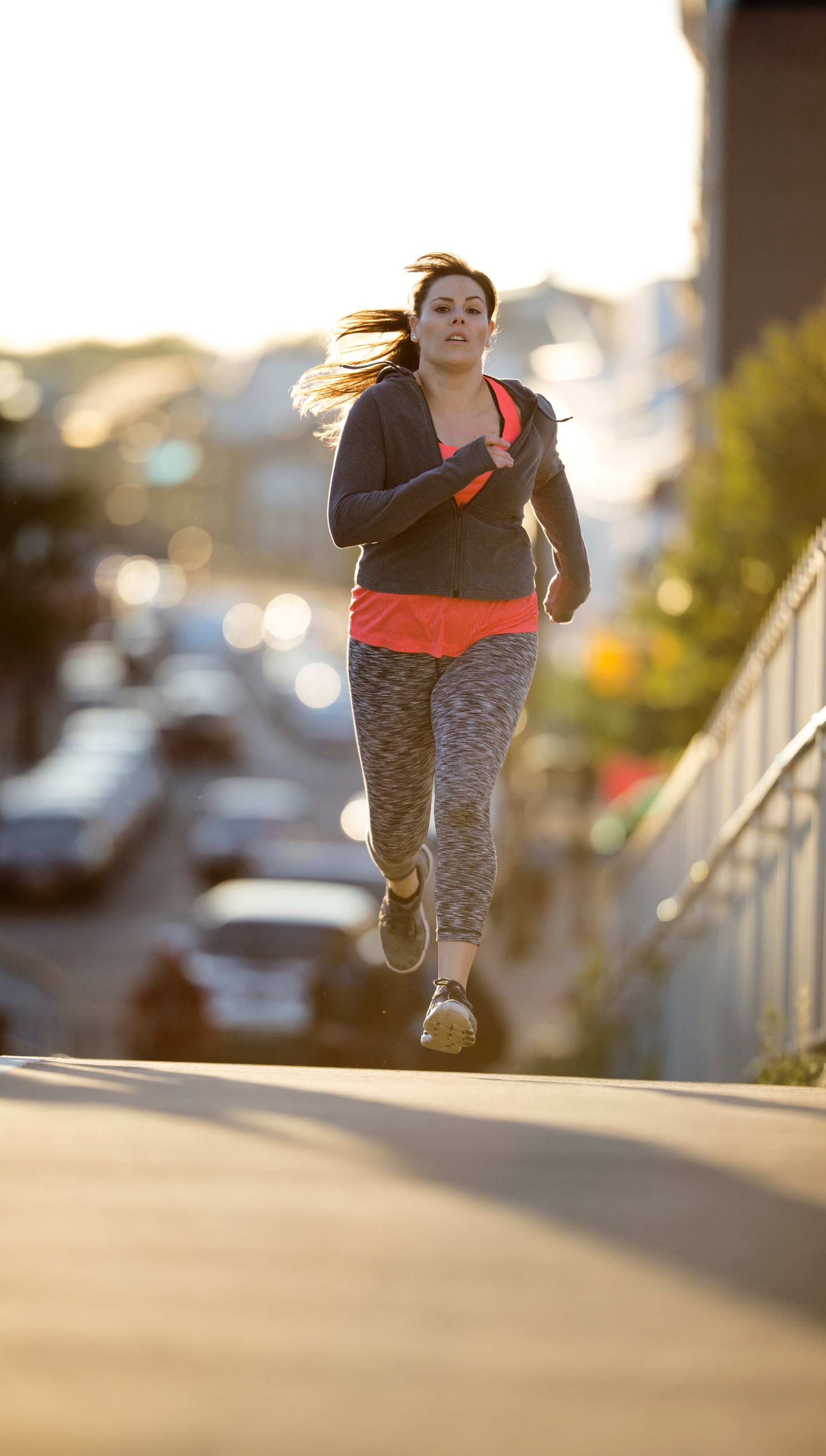 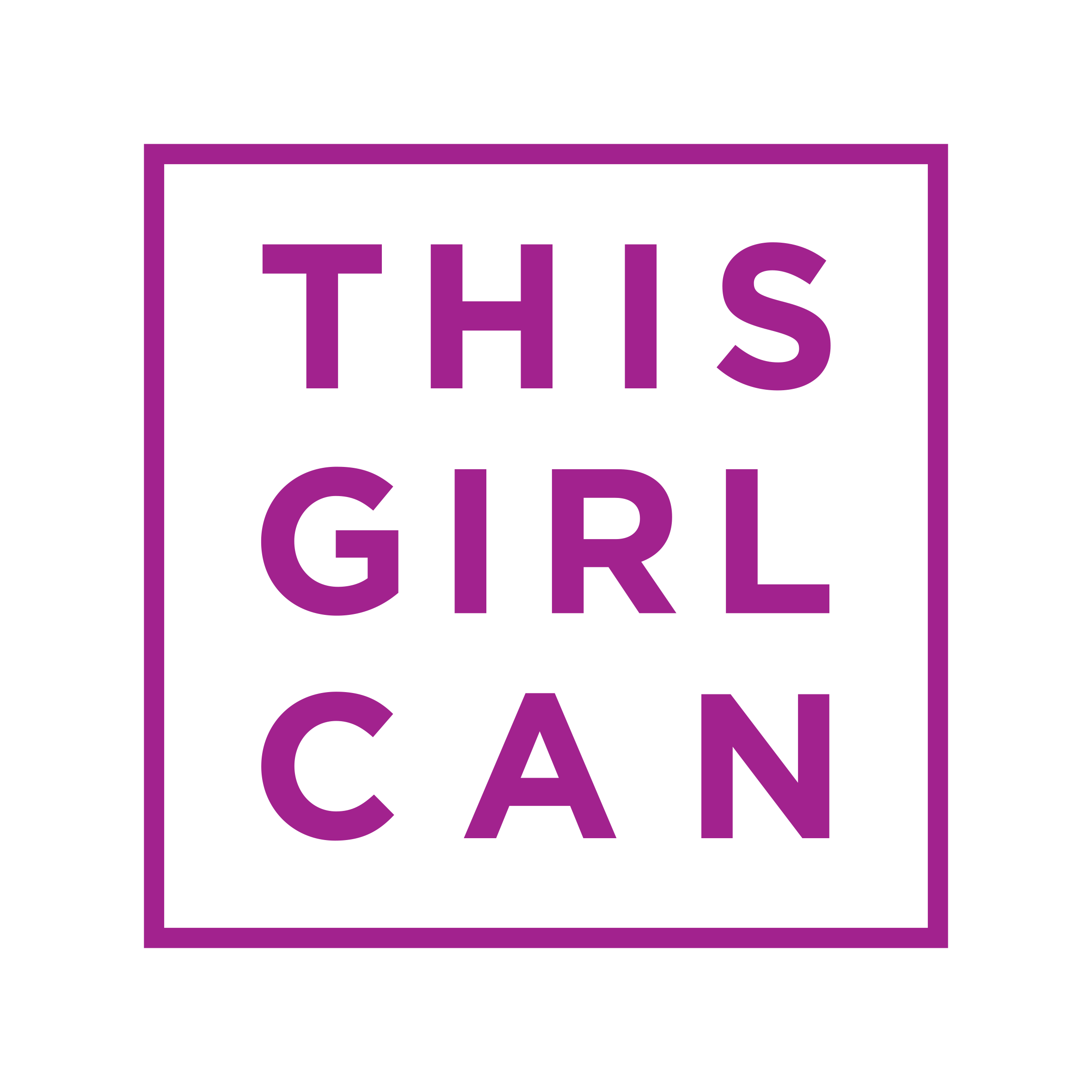 This report template is designed to capture data and information on campaign activation activities taking place in schools, colleges, local authorities, CSPs and leisure operators.Overview (a short set of paragraphs)What was your local activation aiming to achieve? Who was involved/engaged?What are your highlights and what were the challenges?Activity detailFor each of the ‘Activity types’ (if appropriate), please provide the following details:the activity undertaken/materials usedthe partners involved and resource requiredwhere possible examples of numbers of people who took part; feedback from participants/ambassadors/partners; social media impactview on what went well, what the challenges were and what could be improvedActivity type – Marketing & CommunicationsActivity type – Workforce & TrainingActivity type – Project design & delivery (includes community funds)Activity type – Partnerships & EngagementSustainability What’s happening now? What are your longer term plans to embed this activity? Assessing what you’ve learntHave you gained any new insight into the target audience? From your experience what does good local activation look like and comprise?What would you do more off? What would you do differently?What would you advise others to do?What more help/support do you need?  